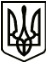 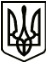 МЕНСЬКА МІСЬКА РАДАВИКОНАВЧИЙ КОМІТЕТРІШЕННЯ29 жовтня 2021року                              м. Мена	 № 311Про передачу майна в оперативне управління КУ «Менський міський центр соціальних служб» З метою забезпечення належного функціонування установи, відповідно до Порядку передачі майна, що є комунальною власністю Менської міської територіальної громади виконавчим органам ради, комунальним підприємствам, установам, закладам на правах господарського відання або оперативного управління затвердженого рішенням 8 сесії Менської міської ради 8 скликання від 30 липня 2021 року № 396 та керуючись Законом України «Про місцеве самоврядування в Україні», виконавчий комітет Менської міської радиВИРІШИВ:Передати в оперативне управління Комунальній установі «Менський міський центр соціальних служб» Менської міської ради майно, що належить до комунальної власності Менської міської територіальної громади, відповідно додатку, з метою використання за призначенням.Приймання-передачу майна здійснити комісії, яка створюється розпорядженням міського голови.Доручити міському голові Примакову Г.А.: затвердити акт приймання-передачі майна;укласти договір на закріплення майна, зазначеного в додатку 1 до рішення,  на праві оперативного управління за КУ «Менський міський центр соціальних служб».Контроль за виконанням рішення покласти на заступника міського голови з питань діяльності виконавчих органів ради В.І. Гнипа.Міський голова	 						       Геннадій ПРИМАКОВ